Alternativt förslag till Kommunstyrelsens sammanträde 2023-05-22:E11: Svar på motion av Stefan Lindborg (V): Servera frukost i skolanVänsterpartiet föreslår att motionen bifalles.Vi anser att det finns många goda skäl till varför frukost borde erbjudas alla elever i våra grundskolor. För det första så vet vi att barnfattigdom är ett utbrett problem i vår stad. Det finns områden där fler än vart tredje barn växer upp i fattigdom. För det andra, finns det gott om vittnesmål från pedagoger och andra i skolan som vittnar om de fördelar som uppstår för möjligheten att tillgodogöra sig undervisningen och lugn och ro i klassrummet om alla barn kan starta dagen med ett mål mat. För det tredje, har skolan ett kompensatoriskt uppdrag, i detta ingår rimligen att se till att alla barn kan starta skoldagen på bästa möjliga sätt.Vänsterpartiet är kritiska till det yttrande från Grundskolenämnden som bifogas. I yttrandet berörs enbart förslagets ekonomiska effekter. Det framgår inget av hur nämnden ser på förslagets övriga konsekvenser. En rimlig utgångspunkt bör vara att möjligheten att nå kunskapsmålen förbättras om alla barn har möjlighet att starta dagen med en näringsrik frukost. Sannolikt skulle det också leda till ett lugnare klimat på skolorna. Är inte detta relevanta synpunkter för Grundskolenämnden att belysa i sitt yttrande?I det föreslagna yttrandet redovisas en kostnadsberäkning. Vänsterpartiet ställer sig frågande till denna. För det första är det inte sannolikt att alla elever kommer att äta frukost varje dag. För det andra verkar den antagna portionskostnaden på 14 kr hög. Utifrån uppgifter i nämndens årsredovisning för 2022 var kostnaden för livsmedel 51 mnkr. Om denna siffra divideras med antalet elever i F-9 och 178 skoldagar fås portionskostnaden 20 kr/elev/dag. Att införandet av frukost skulle öka denna kostnad med 70 procent plus personalkostnader låter för vår del orimligt högt. Vidare går det självklart inte att kalkylera med att varje elev äter frukost varje dag. Sammantaget är den uppskattade kostnaden på drygt 17 mnkr tydligt överdriven.Med anledning av ovanstående föreslår Vänsterpartiet Kommunstyrelsen besluta:Att motionen bifalles.För Vänsterpartiet i KommunstyrelsenStefan Lindborg och Anne Rapinoja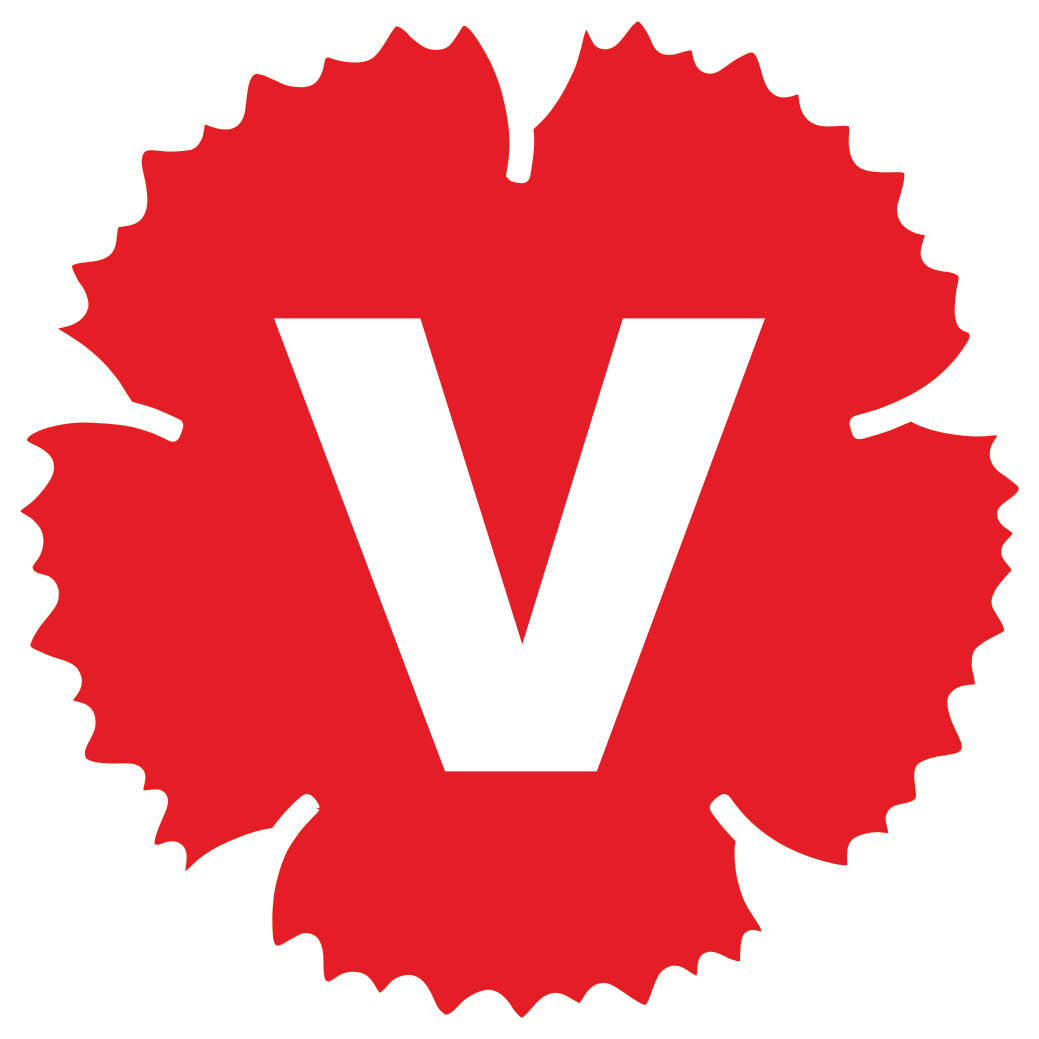 